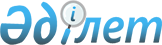 О внесении изменений и дополнений в решение маслихата Есильского района от 8 января 2019 года № 34/196 "Об утверждении бюджета Корнеевского сельского округа Есильского района Северо-Казахстанской области на 2019-2021 годы"Решение маслихата Есильского района Северо-Казахстанской области от 17 апреля 2019 года № 38/224. Зарегистрировано Департаментом юстиции Северо-Казахстанской области 18 апреля 2019 года № 5357
      В соответствии со статьей 109-1 Бюджетного кодекса Республики Казахстан от 4 декабря 2008 года, подпунктом 1) пункта 1 статьи 6 Закона Республики Казахстан от 23 января 2001 года "О местном государственном управлении и самоуправлении в Республике Казахстан", маслихат Есильского района Северо-Казахстанской области РЕШИЛ:
      1. Внести в решение маслихата Есильского района Северо-Казахстанской области "Об утверждении бюджета Корнеевского сельского округа Есильского района Северо-Казахстанской области на 2019-2021 годы" от 8 января 2019 года № 34/196 (опубликовано 22 января 2019 года в Эталоном контрольном банке нормативно правовых актов Республики Казахстан в электронном виде, зарегистрировано в Реестре государственной регистрации нормативных правовых актов под номером № 5189) следующие изменения и дополнения:
      пункт 1 изложить в следующей редакции:
       "1. Утвердить бюджет Корнеевского сельского округа Есильского района Северо-Казахстанской области на 2019-2021 годы, согласно приложениям 1, 2, 3 соответственно, в том числе на 2019 год в следующих объемах:
      1) доходы 16 352 тысяч тенге;
      налоговые поступления 12 254 тысяч тенге;
      неналоговые поступления 0 тысяч тенге;
      поступления от продажи основного капитала 0 тысяч тенге;
      поступление трансфертов 4 098 тысяч тенге;
      2) затраты 17 952 тысяч тенге;
      3) чистое бюджетное кредитование 0 тысяч тенге;
      бюджетные кредиты 0 тысяч тенге;
      погашение бюджетных кредитов 0 тысяч тенге;
      4) сальдо по операциям с финансовыми активами 0 тысяч тенге;
      приобретение финансовых активов 0 тысяч тенге;
      поступления от продажи финансовых активов государства 0 тысяч тенге;
      5) дефицит (профицит) бюджета -1 600 тысяч тенге;
      6) финансирование дефицита (использование профицита) бюджета 1 600 тысяч тенге;
      поступление займов 0 тысяч тенге;
      погашение займов 0 тысяч тенге;
      используемые остатки бюджетных средств 1 600 тысяч тенге.";
      дополнить пунктом 1-1 следующего содержания:
       "1-1. Предусмотреть в бюджете Корнеевского сельского округа расходы за счет свободных остатков средств, сложившихся на начало финансового года в сумме 1 600 тысяч тенге, согласно приложению 4.";
      дополнить пунктом 1-2 следующего содержания:
       "1-2. Предусмотреть в бюджете Корнеевского сельского округа Есильского района Северо-Казахстанской области на 2019 год объемы целевых текущих трансфертов передаваемых из республиканского бюджета, бюджету Корнеевского сельского округа на повышение заработной платы отдельных категорий гражданских служащих, работников организаций, содержащихся за счет средств государственного бюджета, работников казенных предприятий, в связи с изменениями размера минимальной заработной платы в сумме 334 тысяч тенге.
      Распределение указанных трансфертов определяется решением акима Корнеевского сельского округа Есильского района Северо-Казахстанской области о реализации решения маслихата Есильского района "О внесении изменений и дополнений в решение маслихата Есильского района от 8 января 2019 года № 34/196 "Об утверждении бюджета Корнеевского сельского округа Есильского района Северо-Казахстанской области на 2019-2021 годы".";
      приложение 1 к указанному решению изложить в редакции согласно приложению 1 к настоящему решению;
      дополнить указанное решение приложением 4 согласно приложению 2 к настоящему решению.
      2. Настоящее решение вводится в действие с 1 января 2019 года. Бюджет Корнеевского сельского округа Есильского района Северо-Казахстанской области на 2019 год Направление свободных остатков бюджетных средств, сложившихся на 1 января 2019 года
					© 2012. РГП на ПХВ «Институт законодательства и правовой информации Республики Казахстан» Министерства юстиции Республики Казахстан
				
      Председатель сессии, 
секретарь маслихата 
Есильского района 
Северо-Казахстанской области 

А.Бектасова
Приложение 1 к решению маслихата Есильского района Северо-Казахстанской области от _______2019 года №Приложение 1 к решению маслихата Есильского района Северо-Казахстанской области от 8 января 2019 года № 34/196
Категория
Класс
подкласс
Наименование
Сумма (тысяч тенге) 2019 год
1) Доходы
16 352
1
Налоговые поступления
12 254
01
Подоходный налог
6 354
2
Индивидуальный подоходный налог
6 354
04
Налоги и собственность
5 900
1
Налог на имущество
64
3
Земельный налог
809
4
Налог на транспортные средства
5 027
4
Поступление трансфертов
4 098
02
Трансферты из вышестоящих органов государственного управления
4 098
3
Трансферты из районного (города областного значения) бюджета
4 098
Функцио-нальная группа
Админис-тратор бюджетных программ
Прог-рамма
Наименование
Сумма (тысяч тенге) 2019 год
2) Затраты
17 952
01
Государственные услуги общего характера
12 484
124
Аппарат акима города районного значения, села, поселка, сельского округа
12 484
001
Услуги по обеспечению деятельности акима города районного значения, села, поселка, сельского округа
12 484
07
Жилищно-коммунальное хозяйство
2 768
124
Аппарат акима города районного значения, села, поселка, сельского округа
2 768
008
Освещение улиц в населенных пунктах
1 890
009
Обеспечение санитарии населенных пунктов
878
13
Прочие
2 700
124
Аппарат акима города районного значения, села, поселка, сельского округа
2 700
040
Реализация мероприятий для решения вопросов обустройства населенных пунктов в реализацию мер по содействию экономическому развитию регионов в рамках Программы развитие регионов до 2020 года
2 700
3) Чистое бюджетное кредитование
0
Бюджетные кредиты
0
Погашение бюджетных кредитов
0
4) Сальдо по операциям с финансовыми активами
0
Пириобретение финансовых активов
0
Поступления от продажи финансовых активов государства
0
5) Дефицит (профицит) бюджета
-1 600
6) Финансирование дефицита (использование профицита) бюджета
1 600
Поступления займов
0
Погашение займов
0
Категория
Класс
подкласс
Наименование
Сумма (тысяч тенге)

2019 год
8
Используемые остатки бюджетных средств
1 600
01
Остатки бюджетных средств
1 600
1
Свободные остатки бюджетных средств
1 600Приложение 2 к решению маслихата Есильского района Северо-Казахстанской области от ________ 2019 года №Приложение 4 к решению маслихата Есильского района Северо-Казахстанской области от 8 января 2019 года № 34/196
Функцио-нальная группа
Админис-тратор бюджетных программ
Прог-рамма
Наименование
Сумма (тысяч тенге) 2019год
07
Жилищно-коммунальное хозяйство
600
124
Аппарат акима города районного значения, села, поселка, сельского округа
600
009
Обеспечение санитарии населенных пунктов
600
13
Прочее
1 000
124
Аппарат акима города районного значения, села, поселка, сельского округа
1 000
040
Реализация мероприятий для решения вопросов обустройства населенных пунктов в реализации мер по содействию экономическому развитию регионов в рамках Программы развития регионов до 2020 года.
1 000
Всего:
1 600